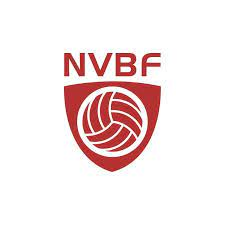 Referat fra ekstraordinært valgmøte i Region øst torsdag 20.10.22 Til stede: Alice Zakova, Bente Skaug Hermansen, Gunhild B. Størseth, Herman Palm Hunnestad, Trond Hagen, Anders Sønstebø, Stig Kristiansen, Rune, STIF volleyball, Pia Tveitstulen og Katrine Hvitstein Hansen. Trond Hagen valgt inn som møteleder. Agenda Valg Ordet ble gitt til valgkomiteen ved Anders Sønstebø, og det ble informert om på hvilken måte de har prøvd å finne en ny leder til region øst, men at det hadde vært utfordrende. På grunn av kjønnsbalanse i styret, måtte ny leder være en mann. Det ble ikke funnet, så valget falt til slutt på en kvinne som kunne stille som ordinært styremedlem. Som påfølgende av dette måtte det komme inn en mann, og varamedlem Herman Palm Hunnestad ble innstilt som fullverdig styremedlem. Innstilling fra valgkomiteen, og i valgene ble alle enstemmig vedtatt:Leder: Trond Hagen Nestleder: Katrine Hvitstein Hansen Styremedlem: Herman Palm Hunnestad Styremedlem: Pia TveitstulenStyremedlem: Liin Thuy Dung NguyenVaramedlem: Gunhild B. StørsethBra at vi fikk satt et nytt styre, og vi ser frem til samarbeid fremover. Vi har mulighet til å gjøre en forskjell, - vi har stor påvirkningsmulighet. Referent, Katrine Hvitstein Hansen 